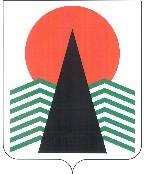 АДМИНИСТРАЦИЯНЕФТЕЮГАНСКОГО РАЙОНАпостановлениег.НефтеюганскО признании некоторых постановлений администрации 
Нефтеюганского района утратившими силуВ соответствии с Федеральным законом от 06.10.2003 № 131-ФЗ «Об общих принципах организации местного самоуправления в Российской Федерации», Уставом Нефтеюганского муниципального района Ханты-Мансийского автономного округа – Югры, в целях приведения муниципального правового акта в соответствие 
с действующим законодательством п о с т а н о в л я ю:Признать утратившими силу с 01.01.2023 постановления администрации Нефтеюганского района:от 15.11.2022 № 2229-па-нпа «О внесении изменений в постановление администрации Нефтеюганского района от 31.10.2016 № 1803-па-нпа 
«Об утверждении муниципальной программы Нефтеюганского района «Обеспечение доступным и комфортным жильем жителей Нефтеюганского района 
на 2019 - 2024 годы и на период до 2030 года»;от 29.12.2022 № 2617-па-нпа «О внесении изменений в постановление администрации Нефтеюганского района от 31.10.2016 № 1803-па-нпа 
«Об утверждении муниципальной программы Нефтеюганского района «Обеспечение доступным и комфортным жильем жителей Нефтеюганского района 
на 2019 - 2024 годы».Настоящее постановление подлежит официальному опубликованию в газете «Югорское обозрение» и размещению на официальном сайте органов местного самоуправления Нефтеюганского района. Настоящее постановление вступает в силу после официального опубликования и распространяет свое действие на правоотношения, возникшие 
с 01.01.2023.Контроль за выполнением постановления возложить на заместителя главы Нефтеюганского района Бородкину О.В.Глава района							А.А.Бочко10.02.2023№ 154-па-нпа№ 154-па-нпа